Приложение № 2 к решению СД№ 3 от 22.01.2019_ (лист 6)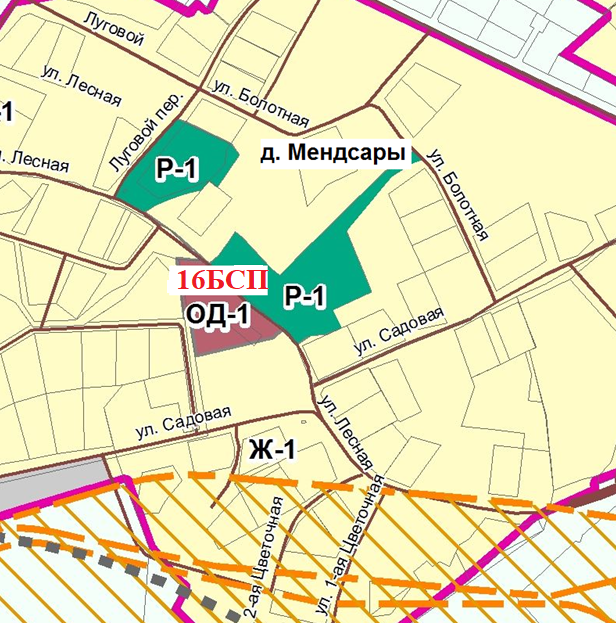 